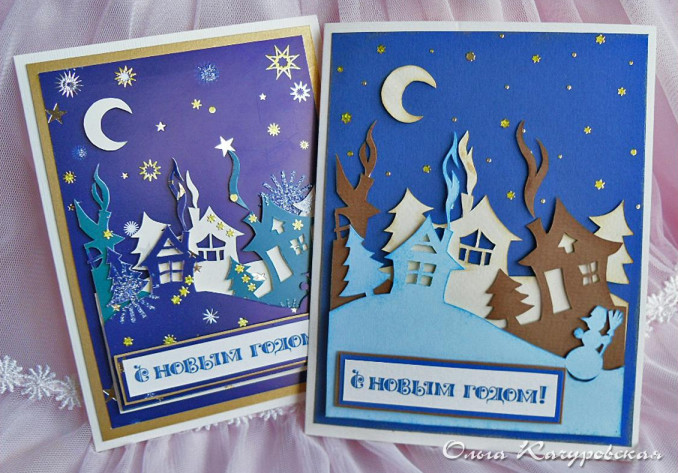 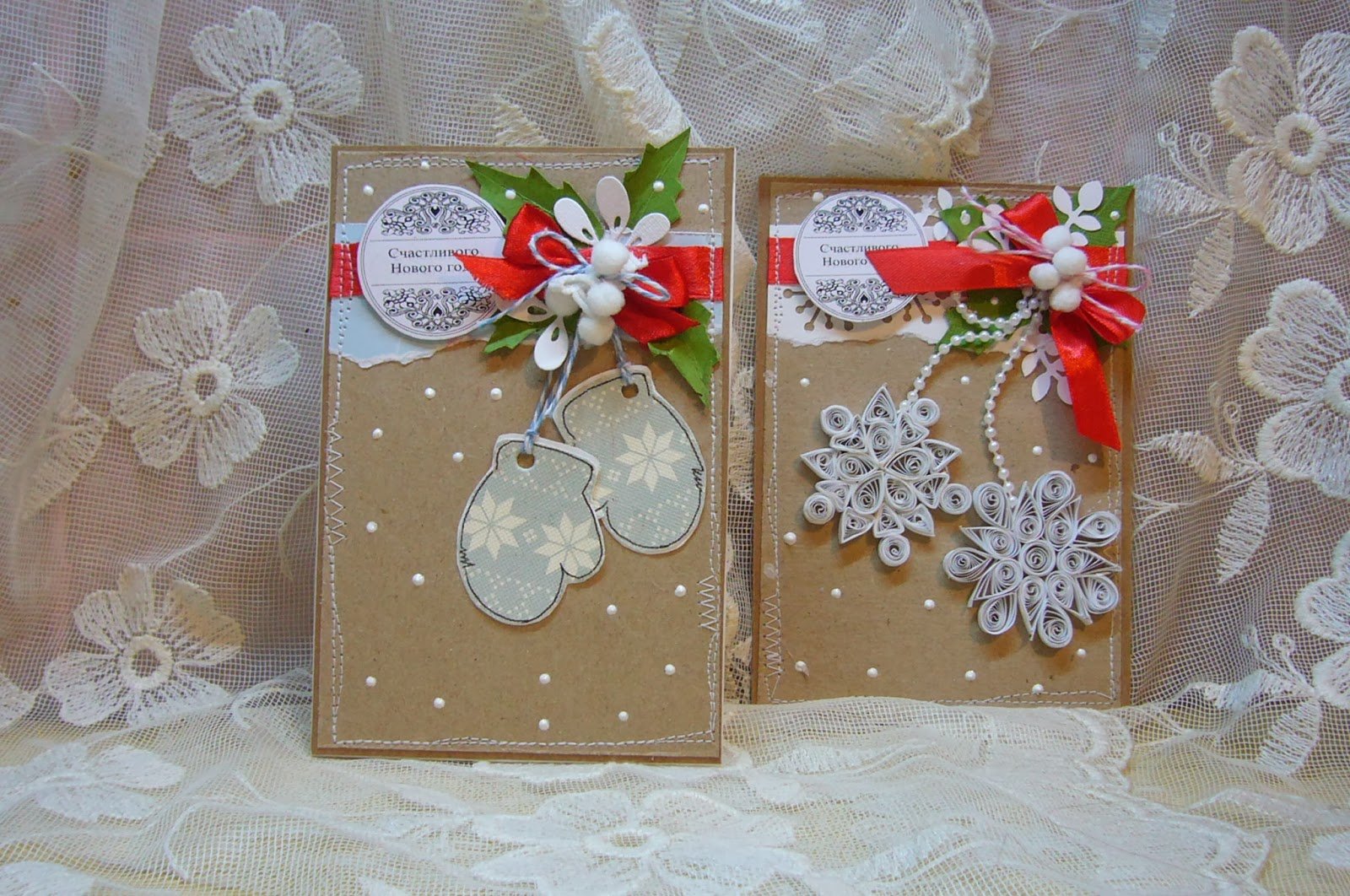 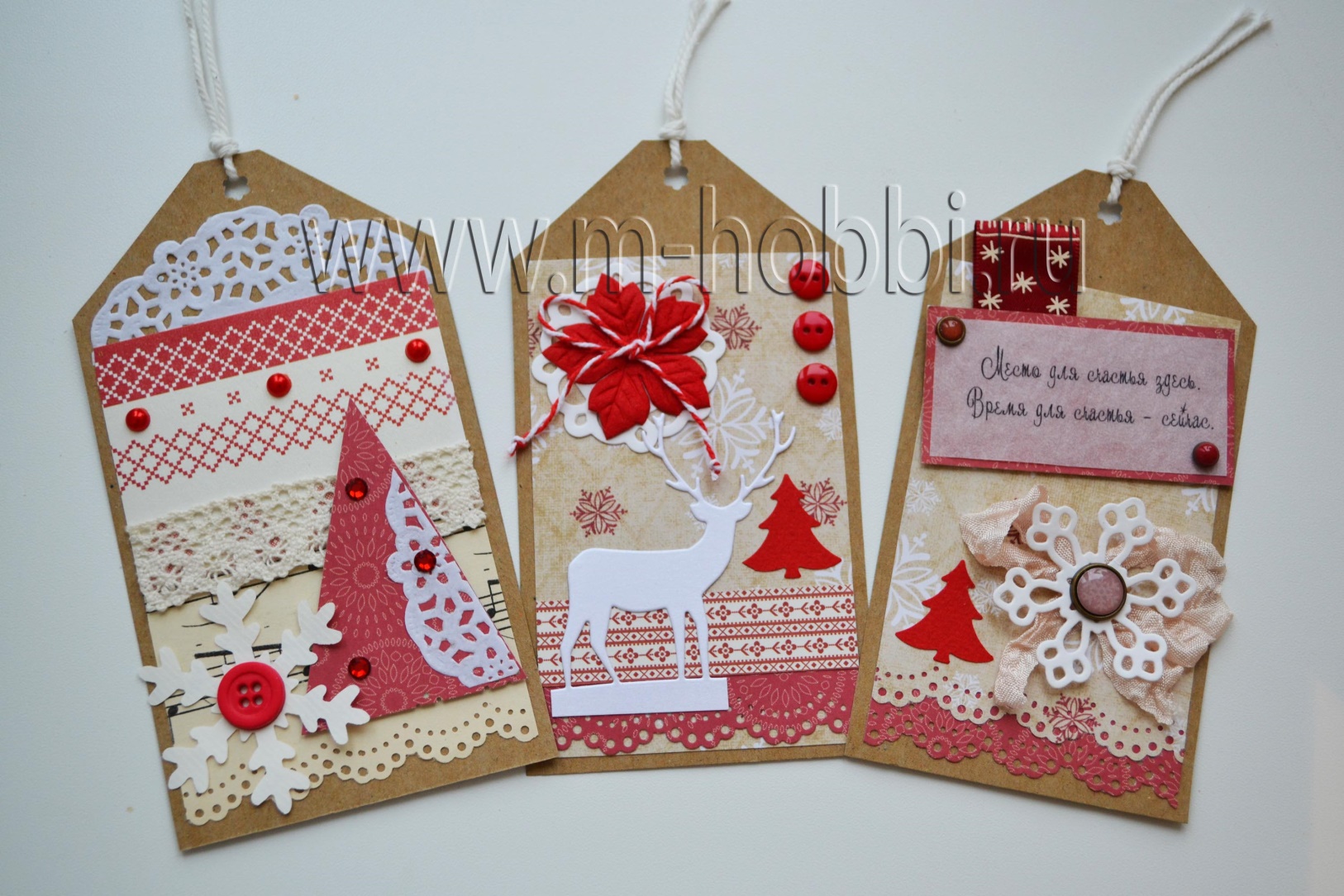 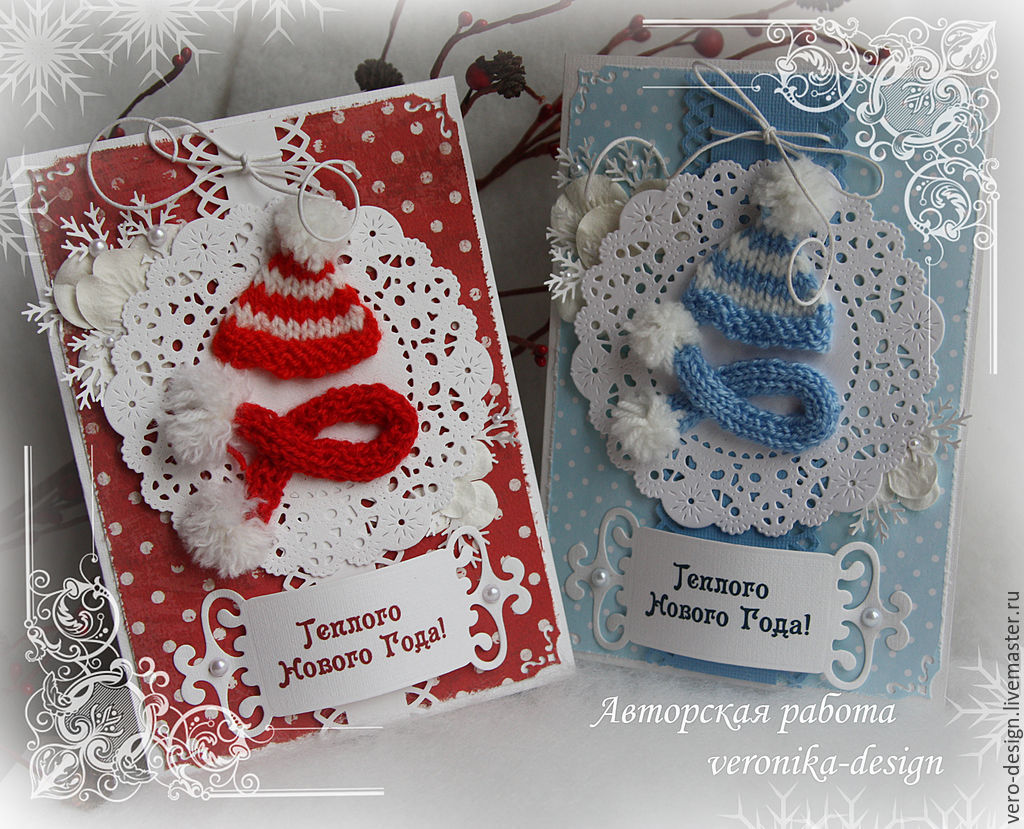 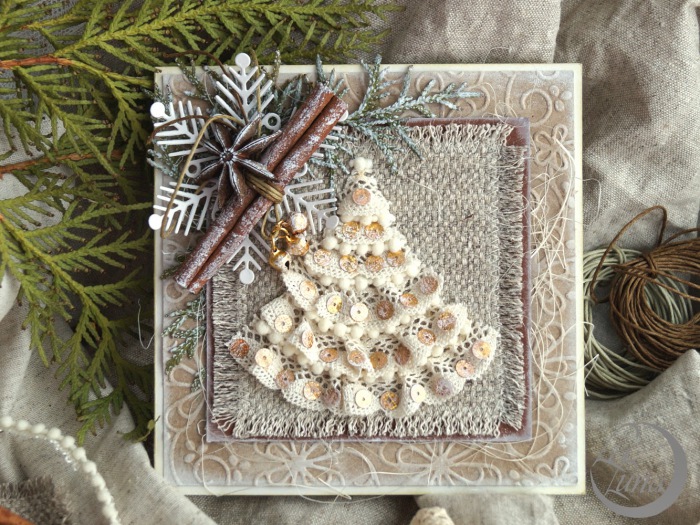 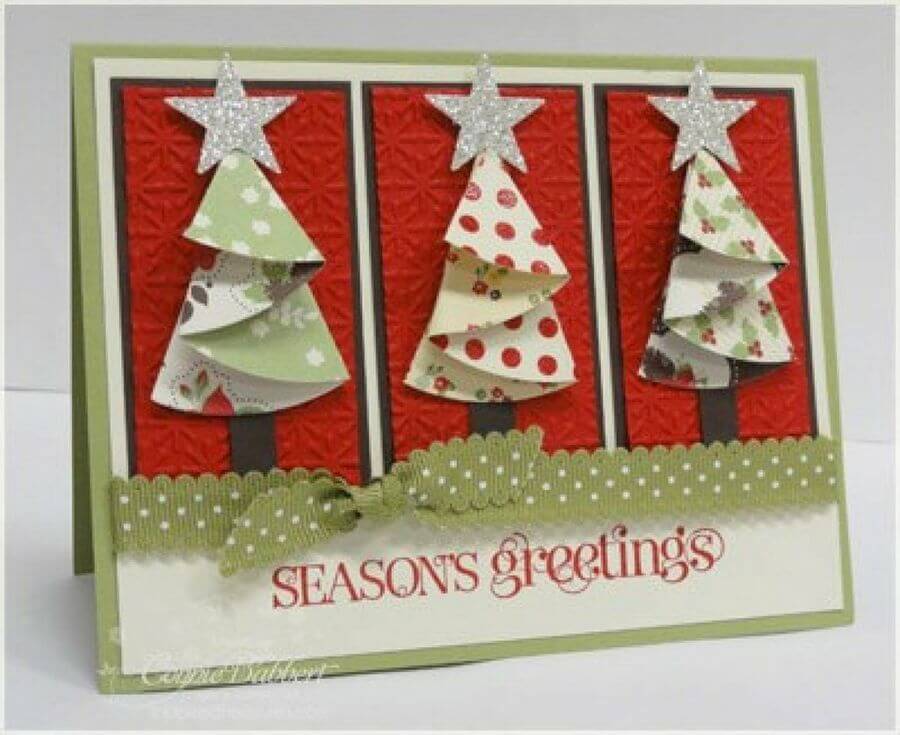 Новогодние открытки своими руками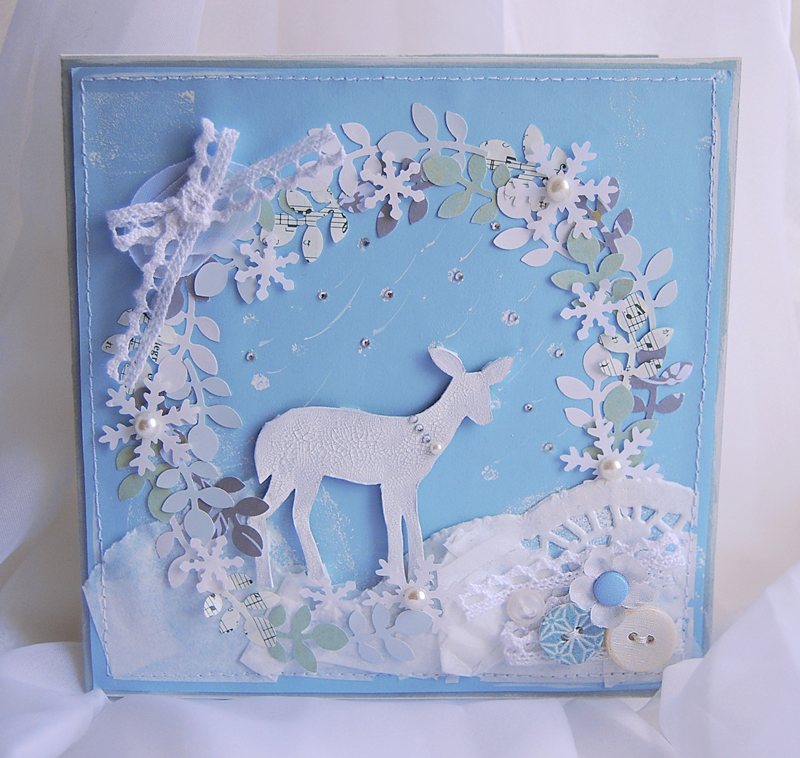 